Application or Renewal for a Norton Road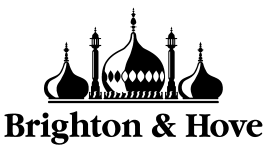 Parking PermitPlease return this form to:Parking Information Centre, Hove Town Hall, Norton Road, Hove, BN3 3BQ.PART ONE – APPLICANT DETAILSMr            Mrs           Ms           Miss           Dr    SURNAME   	  FORENAMES IN FULL  	BUSINESS NAME (If applicable)  	  ADDRESS 	TELEPHONE NUMBER  	EMAIL ADDRESS                                                                                                                                                                                                                                                                                   PART TWO – DETAILS of VEHICLE OWNED or KEPT and USED by APPLICANTVEHICLE REGISTRATION NUMBER                      		 MAKE, TYPE AND COLOUR                                   	  PART THREE – DETAILS of PERMIT & PAYMENTI apply for a Norton Road Car Park Permit and enclose payment of £900.00PLEASE MAKE ALL CHEQUES PAYABLE TO BRIGHTON & HOVE CITY COUNCILI declare that I am over 17 years of age and all the information I have given in this application is correct. SIGNATURE	DATE  	General Data Protection Regulation (GDPR) The Council is the data controller for purposes of the Data Protection Act 12018 and General Data Protection Regulation and is registered as a data controller with the Information Commissioner’s Office (ICO) under registration number Z5840053.Why we are processing your dataWe are collecting your data for the purpose of assessing eligibility for a Parking Permit and it may be used for the purpose of detecting or preventing fraud.The data is collected under the lawful bases of performance of a contract and a task I the public interestYour data may be shared with NSL as they operate and maintain the permit system and enforce the parking system, Council Tax Department, Corporate Fraud Department and Legal Services Department and may be used in connection with legal proceedings.Brighton and Hove City Council is part of a shared services arrangement with East Sussex County Council and Surrey County Council.  For the purposes of counter-fraud and or litigation, it is possible that your data will be shared with either of these authorities should they be undertaking work on behalf of this local authority.We will hold your data for 2 years after you cease to have a parking permit, except in cases where legal proceedings may require it to be kept longer.Your information rights You have the right to request a copy of the data we hold about you and to seek rectification of any data which is not correctTo exercise your data protection rights, please contact the Data Protection Team on 01273 295959 or email us at data.protection@brighton-hove.gov.ukBrighton and Hove City Council has appointed a Data Protection Officer in conjunction with East Sussex County Council and Surrey County Council.  To contact the DPO, use the form at this link: https://www.brighton-hove.gov.uk/content/council-and-democracy/about-your-council/data-protection-officer-dpo